                   Речевое развитие:*Правильно произносить все звуки родного языка;*Использовать в речи существительные, обозначающие профессии;*Употреблять существительные с обобщающим значением: овощи, фрукты, ягоды, животные;*Согласовывать слова в роде, числе, падеже;*Употреблять предложения с однородными членами;*Пересказывать небольшие литературные тексты, составлять рассказ по сюжетной картине, игрушке, предметам;*Уметь отвечать на вопросы по содержанию прочитанного;*Читать наизусть небольшие стихотворения, потешки;*Воспроизводить содержание сказок. небольших рассказов.Составила: воспитатель группы Потапова Елена Владимировна*Создавать узоры на полосе, квадрате, круге, розете, ритмично располагая элементы;*Лепить предметы, состоящие из нескольких частей;*Использовать приёмы оттягивания, сглаживания, вдавливания, прижимания и примазывания;*Владеть навыком рационального деление пластилина, использовать в работе стеку;*Правильно держать ножницы и действовать ими;*Резать по диагонали квадрат, вырезать круг из квадрата, овал - из четырёхугольника, делать косые срезы;*Раскладывать и наклеивать предметы, состоящие из отдельных частей;*Составлять узоры из растительных и геометрических форм на полосе, квадрате, круге, розете, чередовать их по цвету, форме, величине и последовательно наклеивать.Муниципальное дошкольное образовательное учреждение детский сад № 18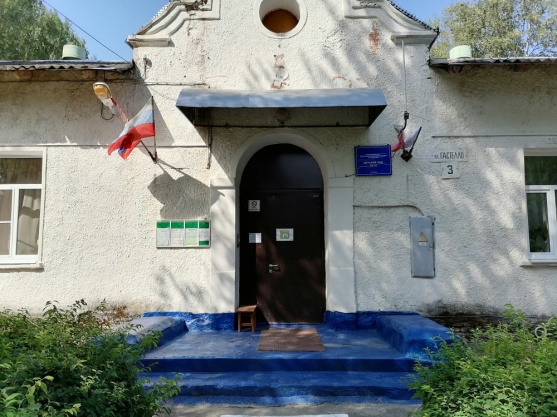 Буклет для родителей«Что должен знать и уметь ребенок 4-5 лет»2021-2022 учебный годФизическое развитие*Ходить и бегать, согласуя движения рук и ног; *Прыгать на 2-х ногах на месте и с продвижением вперед, прыгать в длину с места не менее 70 см;*Брать, держать, переносить, класть, катать, бросать мяч из-за головы, от груди;*Метать предметы правой и левой рукой на дальность на расстояние не менее 5 метров, отбивать мяч о землю (пол) не меньше  5 раз подряд;*Лазать по лесенке - стремянке, гимнастической стене не пропуская реек, перелезая с одного пролёта на другой; *Ползать, подлезать под натянутую верёвку, перелизать через бревно, лежащее на полу;*Строиться в колонну по одному, парами, в круг, шеренгу;*Кататься на двухколёсном велосипеде;*Ориентироваться в пространстве.Социально – коммуникативное развитие:*Уметь договариваться  с  детьми, во что играть, кто кем будет в игре;*Использовать  «вежливые» слова;*Иметь  представление о работе своих родителей;*Знать название своей Родины;*Знать название города, деревни, где  Познавательное развитие:*Считать в пределах 5 (количественный счет), отвечать на вопрос «сколько всего»;*Сравнивать 2 группы предметов, используя счет;*Сравнивать 5 предметов разной длины, высоты, раскладывая их в возрастающем порядке по длине, высоте;*Узнавать и называть треугольник, отличать его от круга и квадрата;*Различать и называть части суток;*Определять направление движения от себя (направо, налево, вперёд, назад, вверх, вниз);*Знать правую и левую руку;*Знать и называть основные детали строительного материала (куб, брусок, пластины);*Учить анализировать образец постройки: выделять основные части и различать их по величине и форме. Художественно – эстетическое развитие:*Правильно передавать в рисунке форму, строение предметов, расположение частей, отношение по величине;*Изображать в одном рисунке несколько предметов, располагая их на одной линии, на всём листе, связывать их единым сюжетом. живут, улицу;*Соблюдать  элементарные правила организованного поведения в детском саду;*Соблюдать  правила поведения на улице и в транспорте;*Знать правила дорожного движения (улицу переходят в специальных местах, переходить только на зелёный сигнал светофора);*Соблюдать  элементарные правила поведения в природе (способы безопасного взаимодействия с растениями и животными, бережного отношения к окружающей природе);*Иметь  представление о значимости труда взрослых.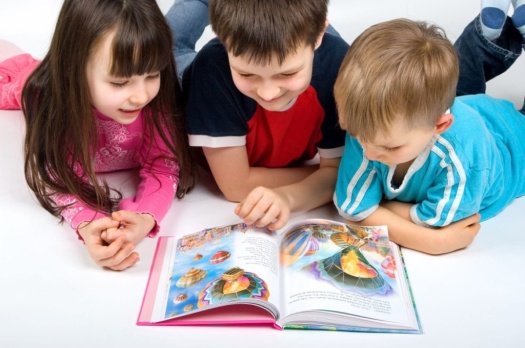 